Приложение 1 к постановлению     администрации Погарского районаот 25.07.2018 г. № 575                      V. Мероприятия программы	В целях реализации Правил предоставления федеральной субсидии под дворовыми территориями многоквартирных домов понимается совокупность территорий, прилегающих к многоквартирным домам, с расположенными на них объектами, предназначенными для обслуживания и эксплуатации таких домов, и элементами благоустройства этих территорий, в том числе местами стоянки автотранспортных средств, тротуарами и автомобильными дорогами, включая автомобильные дороги, образующие проезды к территориям, прилегающим к многоквартирным домам.	Минимальный перечень видов работ по благоустройству дворовых территорий многоквартирных домов включает:- ремонт дворовых проездов;- обеспечение освещения дворовых территорий;- установку скамеек;- установку урн для мусора;- ремонт (устройство) площадок перед входом в подъезд;- замена бордюрного камня.	Минимальный перечень видов работ по благоустройству дворовых территорий многоквартирных домов  является исчерпывающим и не может быть расширен.	Нормативная стоимость (единичные расценки) работ по благоустройству, входящих в состав минимального перечня работ: Показатели усредненной стоимости капитального ремонта по благоустройству дворовых территорий (по видам ремонта на 1 квартал 2018 года)Визуализированный переченьобразцов элементов благоустройства, предлагаемых к размещению на дворовой территории в соответствии с минимальным перечнем работ по благоустройству	Перечень дополнительных видов работ по благоустройству дворовых территорий многоквартирных домов:- оборудование детских и (или) спортивных площадок;- оборудование автомобильных парковок;- озеленение территорий, которое включает в себя: посадку деревьев, кустарников, газонов, снос и кронирование деревьев, корчевание пней и пр.;- устройство парковочных карманов (асфальтобетонные и щебеночные покрытия);- обустройство расширений проезжих частей дворовых территорий многоквартирных домов;- устройство новых пешеходных дорожек;- ремонт существующих пешеходных дорожек;- замена бордюрного камня на тротуарах и подходах к подъездам;- окраска бордюрного камня;- установка детского, игрового, спортивного оборудования, а также оборудования для хозяйственных площадок ( коврочистки, стойки для сушки белья и др.);- установка ограждений газонов, палисадников, детских, игровых, спортивных площадок, парковок;- отсыпка, планировка и выравнивание: газонов, палисадников, детских, игровых, спортивных и хозяйственных площадок, вазонов, цветочниц;- устройство пандусов для обеспечения беспрепятственного перемещения по дворовой территории многоквартирных домов маломобильных групп населения;- установка ограждающих устройств: бетонных, металлических столбиков для ограждения парковок, тротуаров, детских игровых площадок (кроме шлагбаумов и автоматических ворот);- установка вазонов, цветочниц.	Дополнительный перечень работ по благоустройству является открытым и может быть дополнен по решению Правительства Брянской области.	В случае принятия решения о выполнении видов работ только из минимального перечня, софинансирование выполнения работ собственниками и другими заинтересованными лицами не требуется. 	В случае принятия решения о выполнении видов работ из дополнительного перечня, софинансирование выполнения работ собственниками и другими заинтересованными лицами должно составить не менее 5% от стоимости работ дополнительного перечня по благоустройству дворовой территории. Порядок аккумулирования и расходования средств заинтересованных лиц, направляемых на выполнение дополнительного перечня работ по благоустройству дворовых территорий, учет и контроль за их расходованием, утверждается постановлением администрации Погарского района Брянской области.	Помимо финансового участия, заинтересованные лица должны обеспечивать трудовое участие в реализации мероприятий по благоустройству дворовых территорий в части выполнения работ, не требующих специальной квалификации (покраска, уборка мусора, земляные работы, озеленение территории, иные работы), проведения субботников. В качестве документов (материалов), подтверждающих трудовое участие могут быть представлены отчет подрядной организации о выполнении работ, включающей информацию о проведении мероприятия с трудовым участием граждан, отчет совета многоквартирного дома, лица, управляющего многоквартирным домом, о проведении мероприятия с трудовым участием граждан. При этом, рекомендуется в качестве приложения к такому отчету представлять фото-, видеоматериалы, подтверждающие проведение мероприятия с трудовым участием граждан.Приложение 2 к постановлению     администрации Погарского районаот 25.07.2018 г. № 575                      Адресный перечень дворовых территорий многоквартирных домов             Адресный перечень муниципальных территорий общего пользования№ п/пНаименование и характеристика строительных работ и конструкцииЕдиница измеренияСтоимость в ценах 1 квартала 2017 года с НДС, руб.1234Раздел 1. Ремонт дворовых проездов.Раздел 1. Ремонт дворовых проездов.Раздел 1. Ремонт дворовых проездов.Ремонт с выравниванием асфальтом и щебнем (тип 2)1 м21043Ремонт с выравниванием асфальтом и щебнем (тип 3)1 м2667Разборка бортовых камней1 МП350Установка бортовых камней БР100.30.15.1 ПМ937Раздел 2. Обеспечение освещения дворовых территорий.Раздел 2. Обеспечение освещения дворовых территорий.Раздел 2. Обеспечение освещения дворовых территорий.Установка уличного светильника на стене здания1 шт.4167Установка уличного светильника на опоре1 шт.11451Прокладка кабеля1 ПМ272Шкаф распределительный1 шт.13148Раздел 3. Установка скамеек.Раздел 3. Установка скамеек.Раздел 3. Установка скамеек.Установка скамеек1 шт.6829Раздел 4. Установка урн.Раздел 4. Установка урн.Раздел 4. Установка урн.Установка урн для мусора1 шт.1769Раздел 5. Дополнительный переченьРаздел 5. Дополнительный переченьРаздел 5. Дополнительный переченьУстройство парковочных карманов (асфальтобетонное покрытие)1 м21313Обустройство расширений проезжих частей дворовых территорий1 м21313Устройство новых пешеходных дорожек1 м21097Ремонт пешеходных дорожекРемонт асфальтового покрытия (тип 6)1 м2737Ремонт асфальтового покрытия (тип 7)1 м2466Разборка бортовых камней1 пм350Установка бортовых камней БР100.20.8.1 пм743Замена люков и кирпичных горловин колодцев1 люк8901Озеленение территорийПосадка деревьев •1 шт.5596Посадка кустарников1 пм1541Устройство газонов1 м2259Валка деревьев в городских условиях1 м3957Валка деревьев с применением автогидроподъемника без корчевки пня1 м33997Корчевка пней вручную1 пень1861Формовочная обрезка деревьев (кронирование)1дерево5563Установка игрового, спортивного оборудованияПокрытие Мастерфайбр для детских игровых площадок т. 10 мм1 м21200Покрытие 'Мастерфайбр для открытых спортивных площадок т. 10 мм1 м21250Нанесение разметки для игровых видов спорта '1 пм150Асфальтобетонное покрытие1 м21097Песчано-гравийное основание1 м2160Турник с брусьями «Акробат»к-т22277Спортивный тренажер «Жим сидя»к-т31824Спортивный тренажер «Гребля»к-т41159Спортивный тренажер «Пресс»к-т21110Спортивный тренажер «Хипс»к-т42432Спортивный тренажер «Скороход»к-т58344Спортивный тренажер «Бабочка»к-т68952Баскетбольный щитк-т26520Ворота футбольныек-т25460Качели двухместные (жесткий подвес»)к-т27475Качели одноместные (жесткий подвес»)к-т18246Качелик-т32248Качели «Мечта»к-т52191Песочница (L-2000 мм)1 шт.9123Песочница (2,5х2,5х0.3)1 шт.19731Горка детская h=1,5к-т62906Горка детская h=1,2к-т54101Детский игровой комплекс «Радуга»к-т210219Детский игровой комплекс «Пионер»к-т312724Установка оборудования для хозяйственных площадок:Коврочистка стойка для сушкиШтК-т (2 шт)105024084Установка ограждений газонов, игровых, спортивных площадок, устройство пандусов1пм1394Установка ограждающих устройств: бетонных, металлических столбиков для ограждения парковок, тротуаров, детских игровых площадок: бетонные столбикиметаллические столбики 1 м2шт.шт.593210111093Установка вазонов, цветочницшт.4603№ п/пВизуализированное изображениеНаименование, характеристикиНаименование, характеристикиСкамьяСкамьяСкамья1.1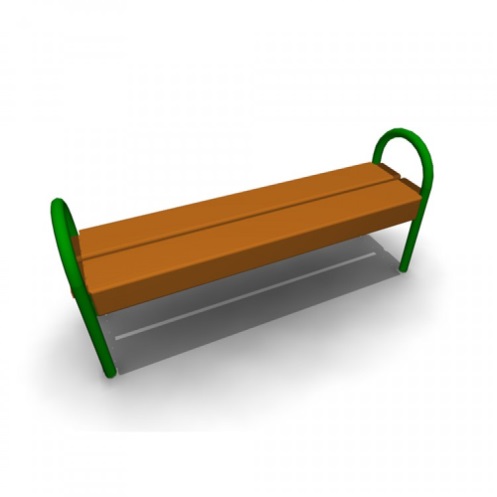 Скамья без спинки:длина скамейки - 1,5 м;ширина – 380 мм;высота - 680 мм.1.2.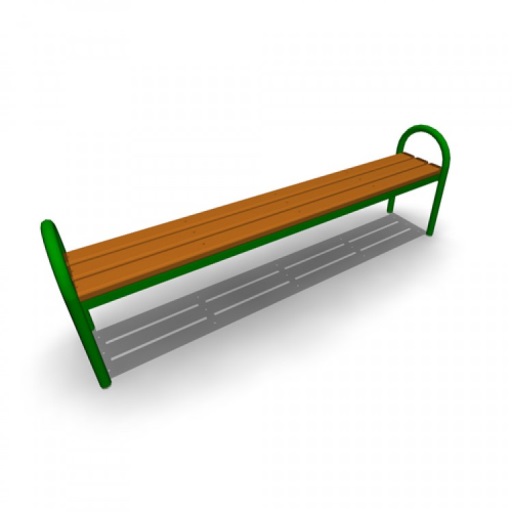 Скамья без спинки:длина скамейки - 2,0 м;ширина - 385 мм;высота - 660  мм.1.3.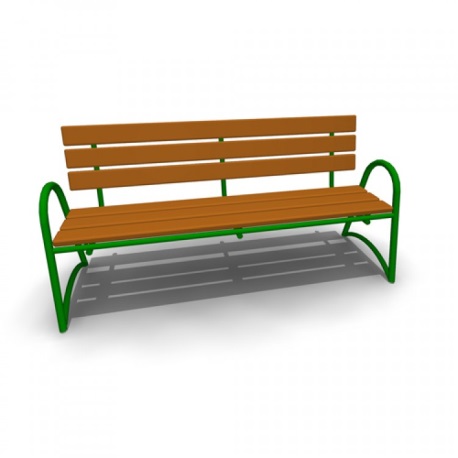 Скамья со спинкой:длина скамейки - 2,085 м;ширина - 770  мм;высота - 975  мм.Урна Урна Урна 2.1.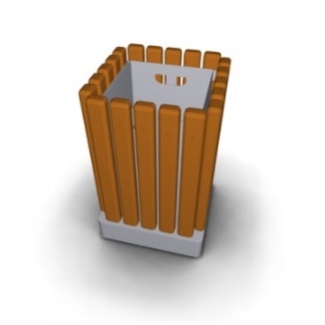 Урна металлическая «Деревянный декор»:высота - 665мм;ширина - 420 мм;объем: 10 л2.2.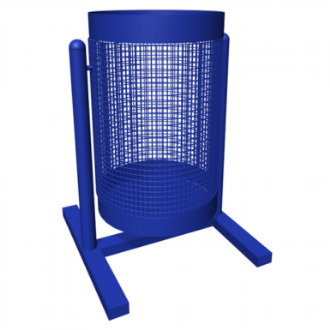 Урна для мусора:высота - 540 м;ширина – 400 мм;объем: 20 л.2.3.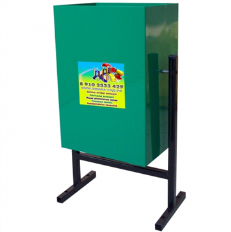 Урна уличная:высота - 600мм;ширина - 330 мм;объем: 24л2.4.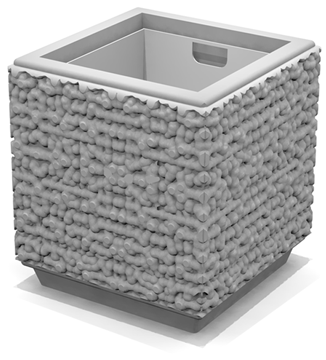 Урна уличная железобетонная с оцинкованным вкладышем:высота –520 мм;ширина – 470 мм;объем: 40л.п/пАдрес дворовой территории1Пгт Погар, ул. Ананченко, д. 142Пгт Погар, ул. Володарского, д.963Пгт Погар, ул. Квартал — 1, д.1, д.11, пгт Погар, ул. Ананченко, д.26, д.284Пгт Погар, ул. Квартал — 1, д.3, д.4, д.55Пгт Погар, ул. Ананченко, д. 206Пгт Погар, ул. Чехова, д.2, д.4, д.67Пгт Погар, ул. Чехова, д.78Пгт Погар, ул. Октябрьская, д.199Пгт Погар, ул. Октябрьская, д.4910Пгт Погар, ул. Октябрьская, д.6611Пгт Погар, ул. Октябрьская, д.8512Пгт Погар, ул. Советская, д.3613Пгт Погар, ул. Советская, д.4№ п/пМесто расположения территории общего пользования1Тротуары Пгт Погар, ул. Ленина2Центральный парк культуры и отдыха3Пгт Погар, ул. Гагарина ПСШ № 14Пгт Погар по ул. Октябрьская возле ДС № 15Пгт Погар, ул. Чехова ПСШ № 2